     ЕСЛИ У ВАС РОДИЛСЯ ПЕРВЫЙ РЕБЕНОК...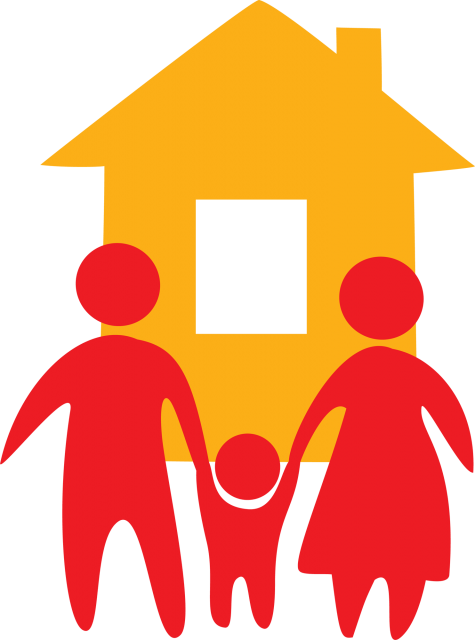       ЕСЛИ ВЫ ЯВЛЯЕТЕСЬ  ГРАЖДАНИНОМ РФ...      ЕСЛИ СРЕДНЕДУШЕВОЙ ДОХОД ВАШЕЙ СЕМЬИ НЕ ПРЕВЫШАЕТ  14344,5 рублей ...                   ВЫ ИМЕЕТЕ ПРАВО НА ПРЕДОСТАВЛЕНИЕ ЕЖЕМЕСЯЧНОЙ ВЫПЛАТЫ В СВЯЗИ С РОЖДЕНИЕМ (УСЫНОВЛЕНИЕМ) ПЕРВОГО РЕБЕНКА С 1 ЯНВАРЯ 2018 ГОДА в  соответствии с Федеральным законом от 28.12.2017 г. № 418-ФЗ «О ежемесячных выплатах семьям, имеющим детей»Напоминаем: в соответствии с Федеральным законом от 28.12.2017 г. № 418-ФЗ                              «О ежемесячных выплатах семьям, имеющим детей» ежемесячная выплата в связи с рождением (усыновлением) первого ребенка назначается на срок 1 год . По истечении указанного срока заявитель вправе подать новое заявление о назначении указанной выплаты на срок до достижения ребенком возраста 1,5 лет, а также предоставляет необходимые документы для назначения.1.Категория граждан, имеющая право на получение ежемесячной выплаты в связи с рождением (усыновлением) первого ребенка- граждане Российской Федерации;- постоянно проживающие на территории Российской Федерации;- в случае если ребенок рожден (усыновлен) начиная с 1 января 2018 года; - ребенок является гражданином Российской Федерации;- размер среднедушевого дохода семьи не превышает 1,5 кратную величину прожиточного минимума трудоспособного населения, за второй квартал года, предшествующего году обращения за назначением указанной выплаты ( на 2019 год - 14344,5 рублей) 2.Особые условия  Ежемесячная выплата осуществляется со дня рождения (усыновления) первого ребенка, если обращение за её назначением не позднее шести месяцев со дня рождения ребенка. В остальных  случаях ежемесячная выплата осуществляется со дня обращения за ее назначением.3.Размер пособияЕжемесячная выплата осуществляется в размере прожиточного минимума для детей за второй квартал года, предшествующего году обращения за назначением указанной выплаты. С января 2019 года - 9104 руб. 4.Документы предоставляемые заявителем1. Паспорт заявителя с копией.2. СНИЛСы родителей,ИНН.3. Свидетельство о рождении ребенка, свидетельство о браке,  о расторжении брака  с копиями.4. Сведения о доходах родителей за последние 12 месяцев (заработная плата, пенсия, пособие по беременности и родам, по уходу до 1,5 лет,     социальные выплаты , стипендии  и др.)5. Трудовая книжка с копией (для неработающих родителей)6. Сведения о реквизитах счета, открытого в кредитной организации.7. Согласие второго родителя на обработку персональных данных (для его оформления нужен паспорт отца с копией).5.Куда обращатьсяГосударственное казенное учреждение «Центр труда и социальной защиты населения» Филиал №3 по Красногвардейскому району с.Красногвардейское ул.Заринского д.6 ,  приемные дни: понедельник- четверг с 9.00 до 17.00  перерыв: с 13.00 до 13.48, (тел.5-34-18) или многофункциональные центры по месту жительства.